Приходите к нам лечиться…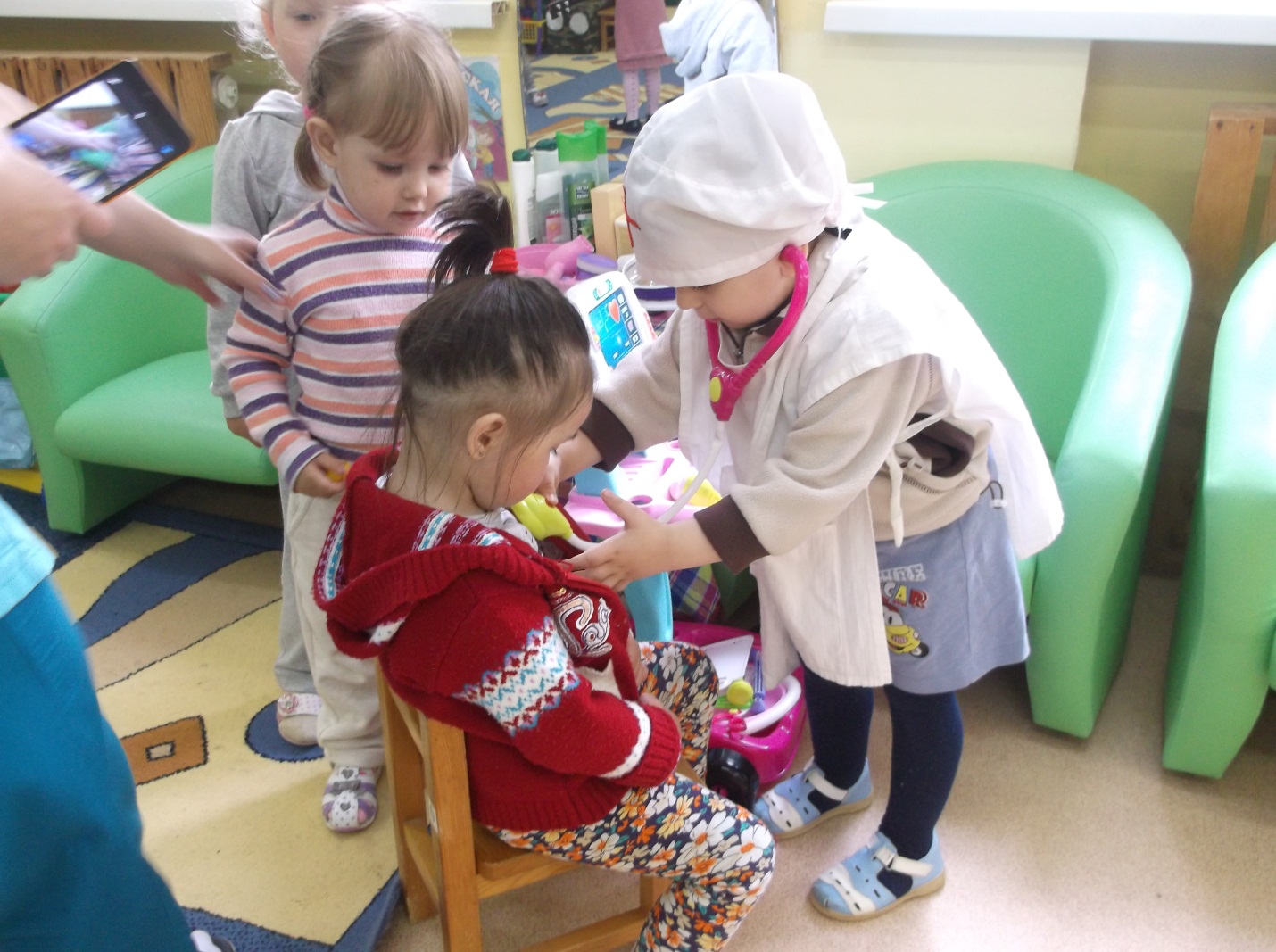 Посмотрим зубки…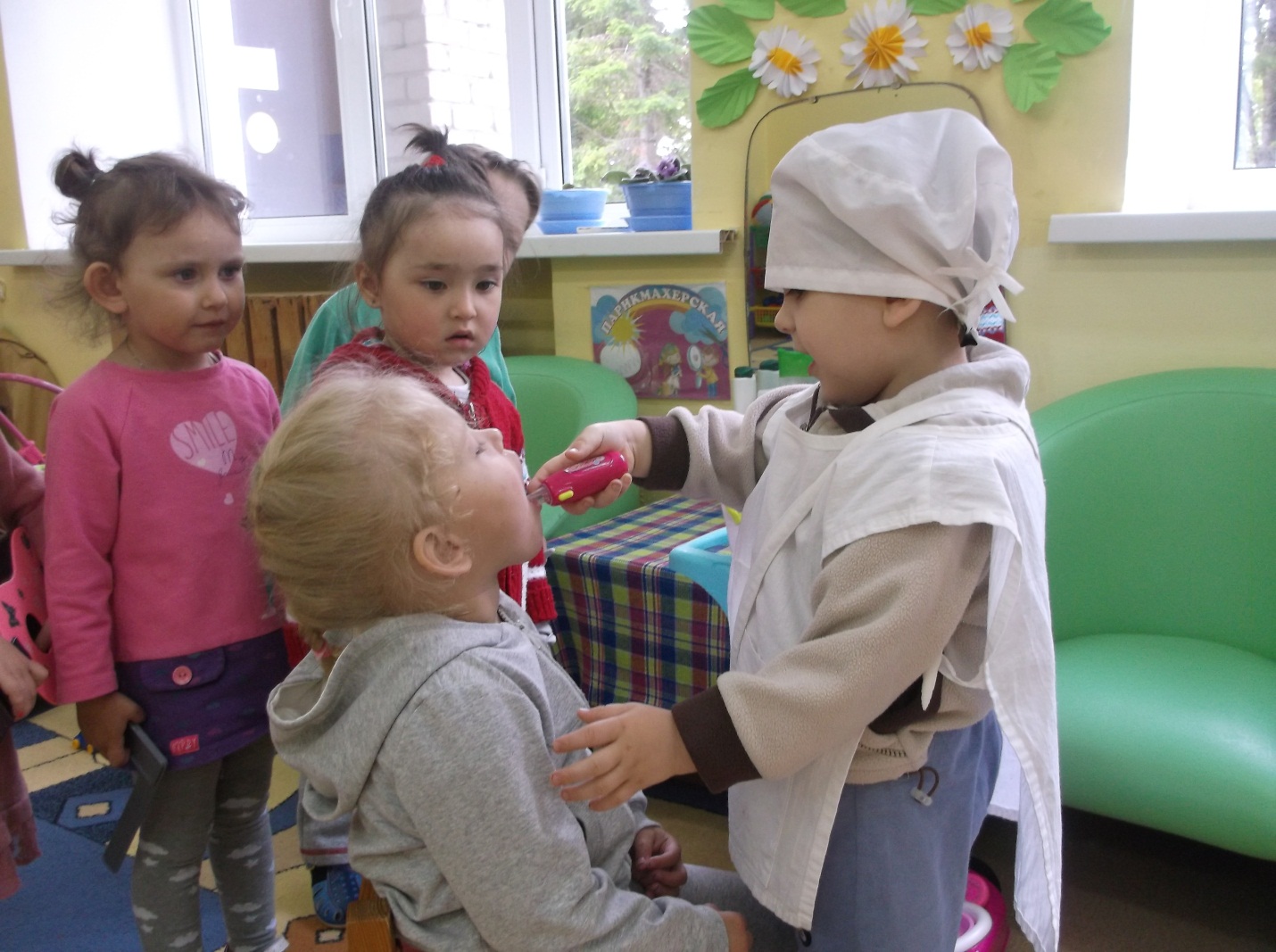 Вот какие мы врачи…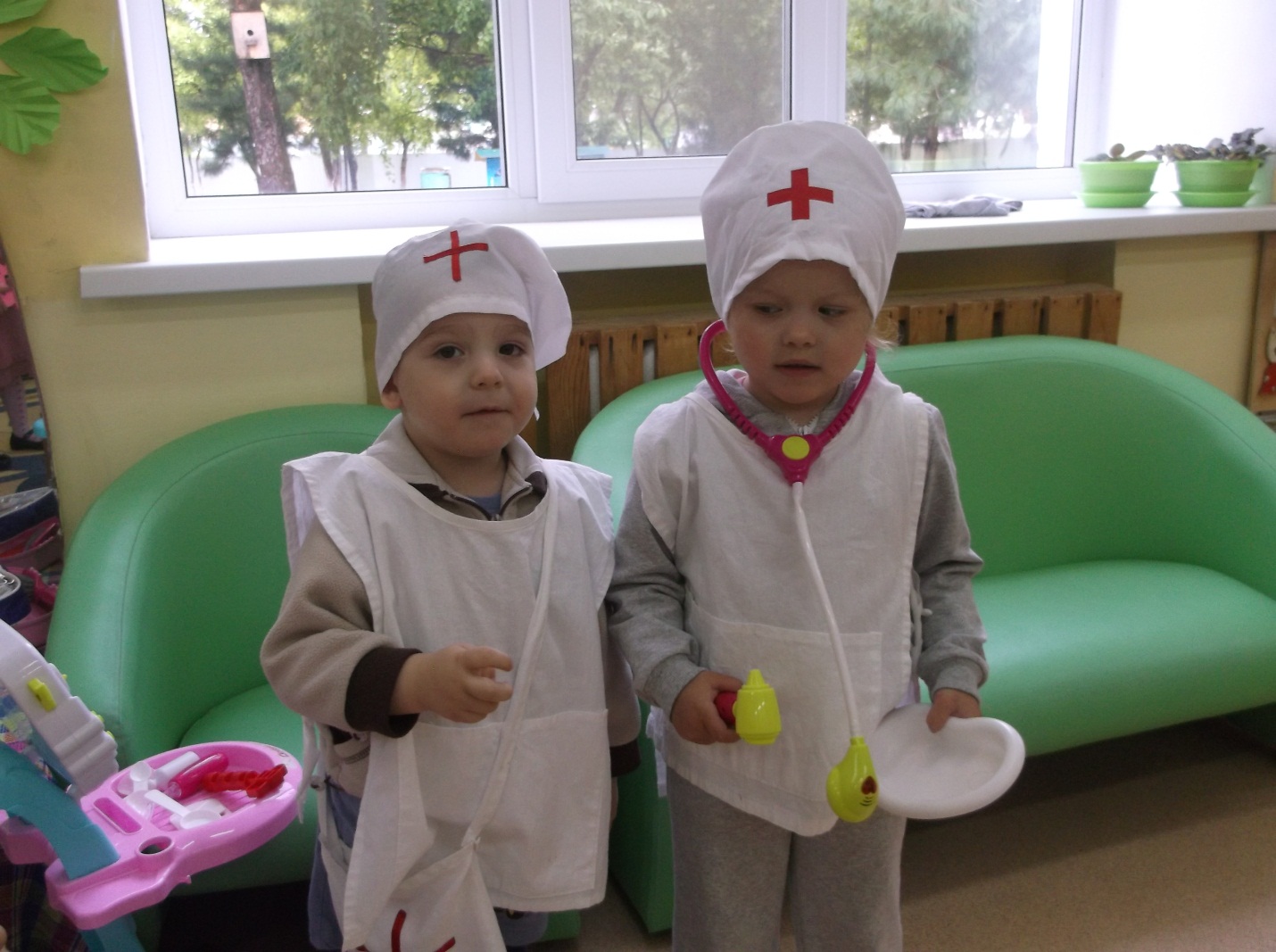 Работа в самом разгаре…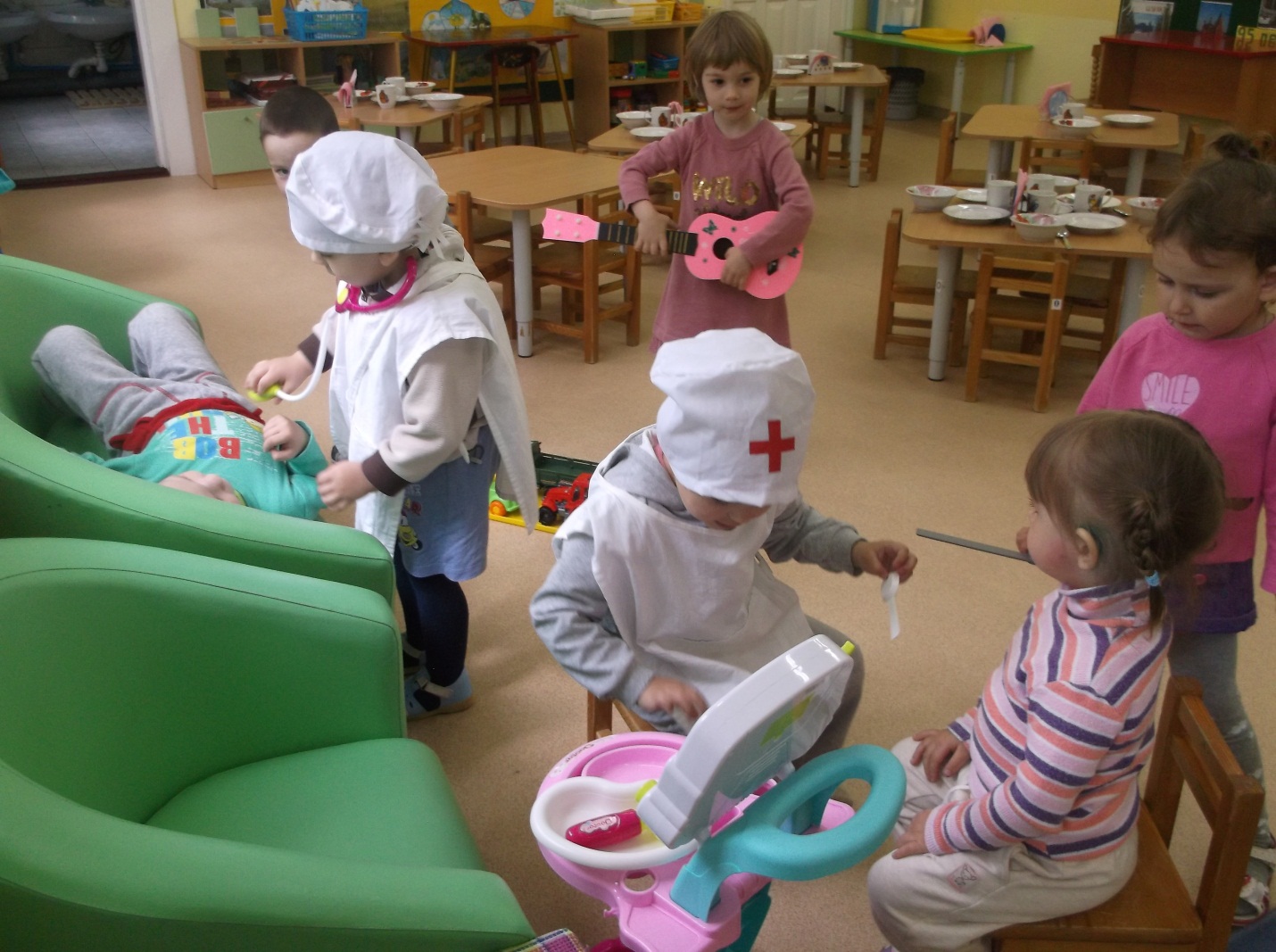 